50-lecie stabilizacji polskich struktur Kościoła katolickiego 
na Ziemiach Zachodnich i PółnocnychW 50. rocznicę wydania konstytucji apostolskiej Pawła VI 
Episcoporum Poloniae coetusWrocław, 23 czerwca 2022 r. (aula PWT)23 czerwca 2022 r. – konferencja naukowa9.30 – otwarcie konferencji: abp dr Józef Kupny, Metropolita Wrocławskidr Paweł Mikołaj Rozdżestwieński, Dyrektor Oddziału Instytutu Pamięci Narodowej we Wrocławiudr Marek Mutor, Dyrektor Ośrodka Pamięć i Przyszłość we Wrocławiu10.00 - Bp prof. Jan Kopiec – Episcoporum Poloniae coetus - zamknięcie ważnego rozdziału dziejów, czy otwarcie na nowe czasy?10.30 - Prof. Jerzy Pietrzak – Bulla Episcoporum Poloniae coetus spełnieniem polskich dziejowych marzeń11.00 - Prof. Michał Białkowski (UMK w Toruniu) – Wkład Prymasa Polski Stefana Wyszyńskiego w normalizację struktur kościelnych na Ziemiach Zachodnich i Północnych (1949-1972)11.30 - Dr hab. Wojciech Kucharski (OPiP) – Stanowisko Stolicy Apostolskiej wobec stabilizacji polskich struktur kościelnych po II wojnie światowej12.00 - Przerwa12.20 - Prof. Kazimiera Jaworska (PWT) – Działalność abp Bolesława Kominka na rzecz kanonicznego usankcjonowania polskiej administracji kościelnej na Ziemiach Zachodnich i Północnych 12.40 - Ks. prof. Andrzej Kopiczko (Uniwersytet Warmińsko-Mazurski w Olsztynie) – Kościół warmiński a kwestia normalizacji powojennych struktur kościelnych na Ziemiach Zachodnich i Północnych13.00 - Ks. prof. Grzegorz Wejman (Uniwersytet Szczeciński) – Starania rządców Kościoła gorzowskiego o uregulowanie stanu prawnego diecezji na Ziemiach Zachodnich i Północnych13.20 - Ks. prof. Andrzej Hanich (Instytut Śląski w Opolu) – Droga Kościoła na Śląsku Opolskim do uzyskania statusu diecezji opolskiej w 1972 r.13.40 - Dr Marek Mutor (OPiP) – Znaczenie listu biskupów polskich do biskupów niemieckich z 1965 r. dla stabilizacji polskiej administracji Kościelnej14.00 - Przerwa14.30 - Ks. prof. Grzegorz Sokołowski (PWT) – Ks. Alfons Przybyła i jego koncepcja terytorialnej reorganizacji rzymskokatolickich diecezji w Polsce14.45 - Ks. mgr lic. Stanisław Wróblewski (Obserwatorium Społeczne) – Zarys historyczny granic i struktury (archi)diecezji wrocławskiej15.00 - Ks. dr Patryk Gołubców (Wyższa Szkoła Prawa we Wrocławiu) – Podział administracyjny Polski a struktura organizacyjno-terytorialna Kościoła w latach 1945-1972. Aspekt historyczno-prawny.15.15 - Ks. dr Adam Szpotański (IPN Wrocław) – Na drodze do stabilizacji. Stosunki Polska - Watykan w świetle wybranych dokumentów SB (1958 - 1963)15.30 - Ks. mgr lic. Paweł Andrejczuk (UPJPII w Krakowie) – 131. Konferencja Plenarna Episkopatu Polski w Krakowie15.45 - Mgr lic. Paweł Dzikowski (Obserwatorium Społeczne) – Recepcja postanowień konstytucji apostolskiej Episcoporum Poloniae coetus w prasie polskiej16.00 - Ks. mgr lic. Adam Prokop (Archiwum Diecezjalne w Budziszynie - Niemcy) – Problematyka Vratislaviensis - Berolinensis et aliarum dla administracji kościelnej na terenach Niemieckiej Republiki Demokratycznej17.00 – debata społeczna: „Polityka wschodnia Watykanu” dr Andrzej Grajewski (Gość Niedzielny), prof. Maciej Mróz (Uniwersytet Wrocławski), prof. Sławomir Sowiński (UKSW), prof. Jarosław Syrnyk (Uniwersytet Wrocławski)prowadzenie Piotr Sutowicz (Katolickie Stowarzyszenie „Civitas Christiana”)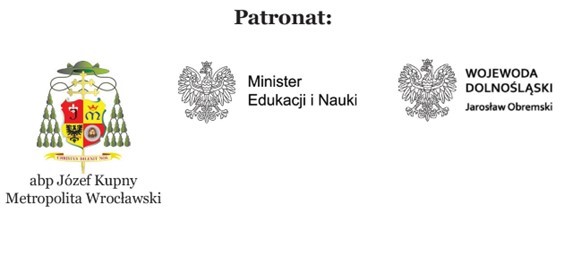 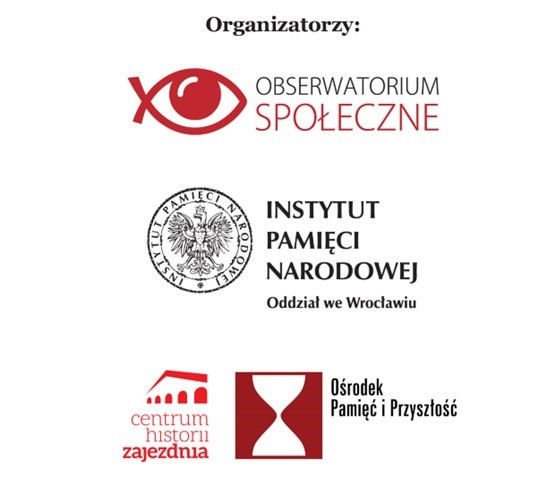 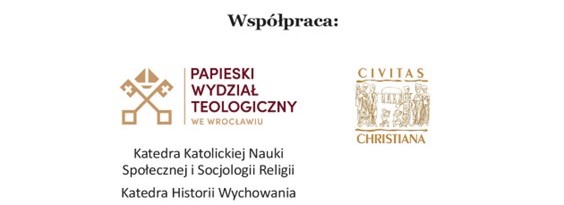 